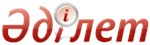 Об амнистии граждан Республики Казахстан, оралманов и лиц, имеющих вид на жительство в Республике Казахстан, в связи с легализацией ими имуществаЗакон Республики Казахстан от 30 июня 2014 года № 213-V ЗРК      Примечание РЦПИ!
      Настоящий Закон вводится в действие с 1 сентября 2014 года.      Вниманию пользователей!
      Для удобства пользования РЦПИ создано Оглавление.      Настоящий Закон регулирует общественные отношения, связанные с проведением государством разовой акции по легализации имущества, в том числе ранее выведенных из легального экономического оборота денег, а также в связи с переходом к декларированию доходов и имущества граждан Республики Казахстан, оралманов и лиц, имеющих вид на жительство в Республике Казахстан.      Статья 1. Основные понятия, используемые в настоящем
                  Законе      В настоящем Законе используются следующие основные понятия:
         1) сбор за легализацию имущества - обязательный, невозвратный платеж в бюджет за проведение легализации имущества, установленный настоящим Законом; 
       2) легализация имущества - процедура признания государством прав на имущество, выведенное из законного экономического оборота в целях сокрытия доходов и (или) не оформленное в соответствии с законодательством Республики Казахстан либо оформленное на ненадлежащее лицо; 
      3) комиссия по проведению легализации имущества (далее - комиссия) - комиссия, создаваемая при местных исполнительных органах в порядке, определенном Правительством Республики Казахстан, и состоящая из представителей государственных органов и организаций, уполномоченная на вынесение решения о легализации либо об отказе в легализации имущества (кроме денег), находящегося на территории Республики Казахстан;
       4) субъекты легализации имущества (далее - субъекты легализации) - граждане Республики Казахстан, оралманы и лица, имеющие вид на жительство в Республике Казахстан, легализующие имущество в порядке, установленном настоящим Законом; 
      5) ненадлежащее лицо (далее – другое лицо) – лицо, выступившее собственником имущества, приобретенного на доходы субъекта легализации, в целях сокрытия доходов;
      6) декларация о легализации имущества (далее – специальная декларация) – декларация, представляемая субъектами легализации на бумажном носителе в органы государственных доходов в случаях, установленных настоящим Законом.
      Субъекты легализации вправе представить специальную декларацию в орган государственных доходов:
      1) в явочном порядке;
      2) по почте заказным письмом с уведомлением.
      Датой представления специальной декларации в орган государственных доходов в зависимости от способа подачи являются:
      1) в явочном порядке – дата получения специальной декларации органом государственных доходов;
      2) по почте – дата отметки о приеме почтовой корреспонденции органом государственных доходов.
      Форма специальной декларации, в том числе сведения, подлежащие отражению в ней, порядок ее заполнения устанавливаются уполномоченным органом, осуществляющим руководство в сфере обеспечения поступления налогов и других обязательных платежей в бюджет (далее – уполномоченный орган).
      При этом в случае несоблюдения субъектом легализации установленных настоящим Законом порядка, условий и сроков представления специальной декларации, а также требований к легализуемому имуществу органы государственных доходов в течение пяти рабочих дней с даты представления специальной декларации выдают письменный отказ в приеме специальной декларации с указанием причины.
      В случае ненаправления органом государственных доходов субъекту легализации письменного отказа специальная декларация считается принятой.
      Сноска. Статья 1 с изменениями, внесенными Законом РК от 13.11.2015 № 400-V (вводится в действие по истечении десяти календарных дней после дня его первого официального опубликования).      Статья 2. Сфера действия настоящего Закона        1. Действие настоящего Закона распространяется на субъектов легализации, легализующих и легализовавших принадлежащее им и полученное ими до 1 сентября 2014 года имущество. 
      2. Действие настоящего Закона не распространяется на лиц, в отношении которых на дату введения в действие настоящего Закона имеются неисполненные вступившие в законную силу:
      1) приговор суда, признавший их виновными в совершении преступлений, предусмотренных статьями 190, 191, 193 (в случае легализации имущества, приобретенного путем совершения преступлений, предусмотренных статьями Уголовного кодекса Республики Казахстан от 16 июля 1997 года, указанными в настоящем подпункте), 208, 213, 215, 216, 216-1, 217, 218, 221, 222 Уголовного кодекса Республики Казахстан от 16 июля 1997 года;
      2) постановление судьи, органа (должностного лица) о наложении административного взыскания за совершение административных правонарушений, предусмотренных статьями 118, 143, 143-2, 155, 155-1, 155-3, 155-4, 155-5, 156, 157, 166, 168-1, 178, 185, 187, 205-1, 205-2, 206, 206-1, 206-2, 207, 208, 208-1, 209, 214, 237, 239, 357-1 Кодекса Республики Казахстан об административных правонарушениях от 30 января 2001 года.
      Сноска. Статья 2 с изменениями, внесенными Законом РК от 13.11.2015 № 400-V (вводится в действие по истечении десяти календарных дней после дня его первого официального опубликования).      Статья 3. Особенности легализации имущества      1. Если иное не предусмотрено пунктом 2 настоящей статьи, легализации подлежит следующее имущество: 
       1) деньги; 
       2) ценные бумаги; 
       3) доля участия в уставном капитале юридического лица (далее - доля участия); 
      4) недвижимое имущество, оформленное на другое лицо (кроме космических объектов и линейной части магистральных трубопроводов), право на которое или сделки по которому в соответствии с законодательством Республики Казахстан подлежат государственной регистрации; 
       5) здания (строения, сооружения), находящиеся на территории Республики Казахстан, соответствующие строительным нормам и правилам, а также целевому назначению занимаемого земельного участка, принадлежащего субъекту легализации на праве собственности; 
      6) недвижимое имущество, находящееся за пределами территории Республики Казахстан.
      При этом легализации также подлежит имущество, указанное в подпунктах 1), 2), 3), 4) и 6) настоящего пункта, расположенное за пределами территории Республики Казахстан, которое передано в доверительное управление имуществом (траст) в другие организации, у которых с субъектом легализации имеются договорные отношения, соглашения и обязательства по содержанию или временному хранению материальных и финансовых средств, принадлежащих ему.
      2. Не подлежит легализации имущество, указанное в пункте 1  настоящей статьи, полученное в результате: 
       1) совершения преступлений против личности, семьи и несовершеннолетних, конституционных и иных прав и свобод человека и гражданина, мира и безопасности человечества, основ конституционного строя и безопасности государства, собственности, безопасности информационных технологий, интересов службы в коммерческих и иных организациях, общественной безопасности и общественного порядка, здоровья населения и нравственности, порядка управления, правосудия и порядка исполнения наказаний; 
      2) совершения экологических, транспортных, воинских преступлений, коррупционных правонарушений и преступлений, а также иных преступлений против интересов государственной службы и государственного управления, преступлений в сфере экономической деятельности (за исключением указанных в подпункте 1) пункта 1 статьи 13 настоящего Закона), в том числе экономической контрабанды; 
       3) изготовления и сбыта поддельных денег и ценных бумаг, подделки, изготовления или сбыта поддельных документов, штампов, печатей, бланков, государственных наград; 
       4) незаконного использования инсайдерской информации и манипулирования на рынке ценных бумаг. 
       3. Не подлежит легализации также имущество: 
       1) права на которое оспариваются в судебном порядке; 
       2) предоставление прав на которое не допускается законами Республики Казахстан; 
       3) деньги, полученные в качестве кредитов; 
       4) имущество, подлежащее передаче в пользу государства; 
      5) жилые и нежилые помещения в объектах недвижимости, завершенных строительством за счет бюджетных средств в рамках реализации антикризисных мер в целях обеспечения стабильности социально-экономического развития Республики Казахстан, утвержденных постановлением Правительства Республики Казахстан от 6 ноября 2007 года № 1039 «Об утверждении Плана первоочередных действий по обеспечению стабильности социально-экономического развития Республики Казахстан». 
      4. Для целей настоящего Закона недвижимым имуществом, находящимся за пределами территории Республики Казахстан, признается имущество, идентичное имуществу, определяемому недвижимым имуществом в соответствии с гражданским законодательством Республики Казахстан.
      Сноска. Статья 3 с изменениями, внесенными Законом РК от 13.11.2015 № 400-V (вводится в действие по истечении десяти календарных дней после дня его первого официального опубликования).      Статья 4. Срок легализации имущества      Срок легализации имущества начинается 1 сентября 2014 года и заканчивается 31 декабря 2016 года.
      Срок подачи документов для предъявления недвижимого имущества, находящегося на территории Республики Казахстан, права на которое не оформлены в соответствии с законодательством Республики Казахстан, к легализации начинается 1 сентября 2014 года и заканчивается 30 ноября 2016 года.
      Срок подачи документов для легализации иного имущества начинается 1 сентября 2014 года и заканчивается не позднее пяти рабочих дней до истечения срока легализации.
      Сноска. Статья 4 в редакции Закона РК от 13.11.2015 № 400-V (вводится в действие по истечении десяти календарных дней после дня его первого официального опубликования).      Статья 5. Гарантии, предоставляемые настоящим Законом      1. Субъекты легализации освобождаются:
      1) от уголовной ответственности по статьям 190 (кроме занятия запрещенными видами деятельности), 191, 193 (в случае легализации денег или имущества, приобретенных путем совершения преступлений, предусмотренных статьями Уголовного кодекса Республики Казахстан от 16 июля 1997 года, указанных в подпункте 1) пункта 1 настоящей статьи), 208, 213, 215, 216, 216-1, 217, 218, 221 и 222 Уголовного кодекса Республики Казахстан от 16 июля 1997 года, за исключением являющихся коррупционными либо совершенных организованной группой и (или) преступным сообществом (преступной организацией), транснациональной организованной группой, транснациональным преступным сообществом (транснациональной преступной организацией) или устойчивой вооруженной группой (бандой), если эти деяния связаны с приобретением (формированием источников приобретения), использованием либо распоряжением легализованным имуществом;
      2) от административной ответственности по статьям 143, 143-2, 155, 155-1, 155-3, 155-4, 155-5, 156, 157, 166, 168-1, 178, 185, 187, 205-1, 205-2, 206, 206-1, 206-2, 207, 208, 208-1, 209, 214, 357-1 Кодекса Республики Казахстан об административных правонарушениях от 30 января 2001 года, если эти деяния связаны с приобретением (формированием источников приобретения), использованием либо распоряжением легализованным имуществом;
      3) от дисциплинарной ответственности за непредставление декларации об активах и обязательствах физического лица и (или) декларации о доходах и имуществе физического лица или представление неполных, недостоверных сведений в таких декларациях в соответствии с законами Республики Казахстан, в том числе супругой (супругом).
      2. Факт легализации имущества, а также сведения, содержащиеся в документах, представляемых в целях проведения легализации имущества в соответствии с настоящим Законом, не могут быть использованы в качестве основания для начала досудебного расследования, производства по делу об административном правонарушении, дисциплинарного производства в отношении субъекта легализации и (или) другого лица, супруги (супруга).
      3. Факт легализации имущества, а также сведения, содержащиеся в документах, представляемых в целях проведения легализации имущества в соответствии с настоящим Законом, не могут быть использованы в рамках уголовного дела, дела об административном правонарушении и (или) дисциплинарном проступке в качестве доказательства виновности субъекта легализации в совершении правонарушений, указанных в пункте 1 настоящей статьи, если иное не предусмотрено пунктом 4 настоящей статьи.
      4. Субъект легализации вправе представлять копии документов и (или) сведений, связанных с фактом легализации имущества, для приобщения их к уголовному делу, делу об административном правонарушении в качестве доказательств. Отказ в приобщении этих доказательств не допускается.
      5. Сведения, содержащиеся в документах, представляемых в целях проведения легализации имущества, признаются налоговой, банковской и иной охраняемой законом тайной в соответствии с законодательством Республики Казахстан. Режим хранения таких сведений и документов и доступа к ним обеспечивают исключительно государственные органы, организации, осуществляющие легализацию имущества. Государственные органы и организации, не осуществляющие легализации имущества, не вправе получать доступ к таким сведениям и документам. Такие сведения и документы могут быть истребованы только по запросу самого субъекта легализации либо в случаях, установленных законами Республики Казахстан.
      6. Для обеспечения предусмотренных настоящим Законом гарантий конфиденциальности содержащихся в специальной декларации сведений уполномоченный орган осуществляет централизованное хранение специальных деклараций и документов и (или) сведений, прилагаемых к специальной декларации.
      7. Должностные лица и работники государственных органов, организаций, в том числе члены комиссии, которыми получена и (или) которым стала известна информация, а также сведения, связанные с проведением процедуры легализации имущества, не вправе распространять такие сведения и информацию как в период работы в указанных органах и организациях, так и после своего увольнения, за исключением случаев, установленных законами Республики Казахстан.
      Утрата сведений, полученных в рамках проведения процедуры легализации, либо разглашение таких сведений влечет ответственность, предусмотренную законами Республики Казахстан.
      8. В отношении субъекта легализации, легализовавшего имущество, по уголовным и административным правонарушениям, дисциплинарным проступкам, предусмотренным в пункте 1 настоящей статьи, не могут быть возбуждены дело об административном правонарушении и дисциплинарное производство, а производство по уголовному делу, дело об административном правонарушении и дисциплинарное производство подлежат прекращению в порядке, предусмотренном законодательством Республики Казахстан.
      9. Гарантии, предусмотренные настоящим Законом, предоставляются исключительно в пределах легализованного имущества и распространяются на деяния, совершенные субъектом легализации и (или) другим лицом до 1 сентября 2014 года.
      Сноска. Статья 5 в редакции Закона РК от 13.11.2015 № 400-V (вводится в действие по истечении десяти календарных дней после дня его первого официального опубликования).      Статья 6. Сбор за легализацию имущества        1. Сбор за легализацию имущества (далее - сбор) взимается при легализации: 
      1) денег в случае, предусмотренном подпунктом 2) пункта 2 статьи 8 настоящего Закона;
       2) недвижимого имущества, находящегося за пределами территории Республики Казахстан, или ценных бумаг, эмитенты которых зарегистрированы в иностранном государстве, или доли участия в юридических лицах, зарегистрированных в иностранном государстве (далее - имущество, находящееся за пределами территории Республики Казахстан). 
      2. Сбор уплачивается в размере десяти процентов от:
      1) суммы денег, легализуемых в порядке, установленном подпунктом 2) пункта 2 статьи 8 настоящего Закона;
      2) стоимости имущества, указанного в специальной декларации, находящегося за пределами территории Республики Казахстан, в том числе оформленного на другое лицо.
      3. Возврат уплаченного сбора не производится, за исключением случаев:
      1) отказа в приеме специальной декларации органами государственных доходов;
      2) отсутствия обязательств по уплате сбора за легализацию.
      При этом возврат осуществляется в порядке, предусмотренном законодательством Республики Казахстан, на основании заявления субъекта легализации.
      Сноска. Статья 6 с изменениями, внесенными Законом РК от 13.11.2015 № 400-V (вводится в действие по истечении десяти календарных дней после дня его первого официального опубликования).      Статья 7. Общие положения по организации и порядку 
                 проведения легализации недвижимого имущества, 
                 находящегося на территории Республики Казахстан, 
                 права на которое не оформлены в соответствии с 
                 законодательством Республики Казахстан      1. Если иное не установлено статьей 10 настоящего Закона, легализация недвижимого имущества, находящегося на территории Республики Казахстан, права на которое не оформлены в соответствии с законодательством Республики Казахстан, проводится посредством подачи субъектами легализации в комиссию:
      1) заявления на проведение легализации имущества (далее – заявление) в двух экземплярах по форме согласно приложению 1 к настоящему Закону;
      2) копии документа, удостоверяющего личность, с предъявлением оригинала при подаче заявления;
      3) заключения аттестованного эксперта, осуществляющего техническое обследование зданий и сооружений, на соответствие объекта строительным нормам и правилам;
      4) технического паспорта объекта недвижимости.
      2. Документы, указанные в пункте 1 настоящей статьи, представляются субъектами легализации в комиссию по месту нахождения недвижимого имущества.
      3. Субъекты легализации не вправе подавать повторные заявления в течение срока легализации имущества на одно и то же недвижимое имущество, находящееся на территории Республики Казахстан, права на которое не оформлены в соответствии с законодательством Республики Казахстан, за исключением случаев, предусмотренных пунктом 4 настоящей статьи.
      4. Документы, представленные на легализацию недвижимого имущества, находящегося на территории Республики Казахстан, права на которое не оформлены в соответствии с законодательством Республики Казахстан, подлежат возврату с указанием причин в случаях:
      1) представления неполного пакета документов, установленных настоящим Законом;
      2) наличия в представленных документах подчисток и исправлений;
      3) несоответствия представленных документов требованиям законодательства Республики Казахстан к таким документам.
      При устранении причин, послуживших основанием для возврата документов, представленных на легализацию недвижимого имущества, субъект легализации вправе повторно подать заявление в течение установленного настоящим Законом срока легализации недвижимого имущества, находящегося на территории Республики Казахстан, права на которое не оформлены в соответствии с законодательством Республики Казахстан.
      5. Заявление рассматривается комиссией в течение тридцати календарных дней со дня подачи заявления.
      6. Правила организации проведения легализации недвижимого имущества, находящегося на территории Республики Казахстан, права на которое не оформлены в соответствии с законодательством Республики Казахстан, порядок ведения и форма реестра легализованного имущества, положение о комиссии определяются Правительством Республики Казахстан.
      7. При соблюдении требований, установленных настоящим Законом, комиссия в срок, установленный пунктом 5 настоящей статьи:
      1) выносит решение о легализации недвижимого имущества, находящегося на территории Республики Казахстан, права на которое не оформлены в соответствии с законодательством Республики Казахстан;
      2) выдает субъекту легализации решение о легализации недвижимого имущества, находящегося на территории Республики Казахстан, права на которое не оформлены в соответствии с законодательством Республики Казахстан;
      3) включает сведения в реестр легализованного имущества.
      8. Отказ в легализации недвижимого имущества, находящегося на территории Республики Казахстан, права на которое не оформлены в соответствии с законодательством Республики Казахстан, осуществляется комиссией путем принятия решения при несоответствии такого имущества требованиям, предусмотренным статьями 2, 3 и 7 настоящего Закона.
      9. Недвижимое имущество, находящееся на территории Республики Казахстан, права на которое не оформлены в соответствии с законодательством Республики Казахстан, считается легализованным с даты вынесения комиссией решения о легализации.
      10. В случае легализации недвижимого имущества, находящегося на территории Республики Казахстан, права на которое не оформлены в соответствии с законодательством Республики Казахстан, государственные органы и организации оформляют документы, необходимые для государственной регистрации в соответствии с законодательством Республики Казахстан, на основании обращения субъекта легализации.
      11. Ответственность за полноту и достоверность представляемых сведений по легализуемому недвижимому имуществу, находящемуся на территории Республики Казахстан, права на которое не оформлены в соответствии с законодательством Республики Казахстан, несут субъекты легализации.
      Все расходы, предусмотренные законодательством Республики Казахстан, связанные с оформлением легализованного недвижимого имущества, находящегося на территории Республики Казахстан, права на которое не оформлены в соответствии с законодательством Республики Казахстан, субъекты легализации несут самостоятельно.
      12. Информация о легализованном недвижимом имуществе, находящемся на территории Республики Казахстан, права на которое не оформлены в соответствии с законодательством Республики Казахстан, субъекте легализации предоставляется комиссией в органы, осуществляющие государственную регистрацию прав на недвижимое имущество.
      Сноска. Статья 7 в редакции Закона РК от 13.11.2015 № 400-V (вводится в действие по истечении десяти календарных дней после дня его первого официального опубликования).      Статья 8. Общие положения по организации и порядку 
                 проведения легализации денег      1. Банки второго уровня Республики Казахстан, за исключением филиалов таких банков, расположенных за пределами Республики Казахстан (далее – банки второго уровня), Национальный оператор почты открывают отдельный текущий банковский счет (далее – текущий счет) в целях легализации денег на основании обращения субъекта легализации.
      2. Деньги подлежат легализации в следующем порядке:
      1) путем внесения (перевода) денег в национальной и (или) иностранной валюте на текущий счет, открытый в банке второго уровня, у Национального оператора почты, и представления специальной декларации в орган государственных доходов по месту жительства.
      Перечень иностранной валюты определяется Правлением Национального Банка Республики Казахстан;
      2) без внесения (перевода) денег на текущий счет в банке второго уровня, у Национального оператора почты – путем уплаты сбора от суммы легализуемых денег и представления специальной декларации в орган государственных доходов по месту жительства.
      При этом сбор подлежит уплате до представления в орган государственных доходов специальной декларации.
      3. При внесении (переводе) легализуемых денег на текущий счет банк второго уровня, Национальный оператор почты выдают субъекту легализации справку, подтверждающую размер внесенной (переведенной) суммы денег по форме согласно приложению 2 к настоящему Закону.
      4. Деньги считаются легализованными с даты принятия специальной декларации органом государственных доходов по месту жительства с приложением копии справки о подтверждении внесения (перевода) денег на текущий счет или в случае, установленном подпунктом 2) пункта 2 настоящей статьи, – копии квитанции об уплате сбора.
      5. Субъекты легализации вправе распоряжаться легализованными деньгами по своему усмотрению, в том числе путем их инвестирования в:
      1) ценные бумаги, размещаемые на казахстанской фондовой бирже;
      2) финансовые инструменты, размещаемые на территории Международного финансового центра «Астана»;
      3) иные активы, расположенные на территории Республики Казахстан.
      6. Ответственность за полноту и достоверность представляемых сведений несут субъекты легализации.
      Все расходы, предусмотренные законодательством Республики Казахстан, связанные с процедурой легализации денег, субъекты легализации несут самостоятельно.
      Сноска. Статья 8 в редакции Закона РК от 13.11.2015 № 400-V (вводится в действие по истечении десяти календарных дней после дня его первого официального опубликования).      Статья 9. Легализация имущества (кроме денег), находящегося
                 за пределами территории Республики Казахстан,
                 в том числе оформленного на другое лицо      1. Имущество (кроме денег) субъекта легализации, находящееся за пределами территории Республики Казахстан, в том числе оформленное на другое лицо, подлежит легализации при соблюдении следующих условий в совокупности:
      1) уплаты сбора в порядке, установленном настоящим Законом;
      2) представления специальной декларации в орган государственных доходов по месту жительства с обязательным указанием наименования легализуемого имущества, его стоимости и места нахождения.
      При этом уплаченный сбор обязательно должен соответствовать размеру сбора, исчисленному от стоимости легализуемого имущества, указанной в специальной декларации.
      2. К специальной декларации прилагаются следующие документы и (или) сведения, подтверждающие информацию, которая содержится в специальной декларации:
      1) копия документа, удостоверяющего личность;
      2) нотариально засвидетельствованная копия документа, устанавливающего право собственности субъекта легализации либо другого лица на имущество до передачи его субъекту легализации (в случае легализации имущества, оформленного на другое лицо).
      В случае легализации ценных бумаг, доли участия субъектом легализации может быть представлен иной документ, выданный соответствующим органом или организацией иностранного государства, подтверждающий право собственности;
      3) нотариально засвидетельствованная копия договора или иного документа, составленного в соответствии с применимым правом иностранного государства или законодательством Республики Казахстан, о безвозмездной или иной форме передачи права собственности на имущество от другого лица субъекту легализации (в случае легализации имущества, оформленного на другое лицо);
      4) копия документа, подтверждающего уплату сбора;
      5) иные документы и (или) сведения, прилагаемые по желанию субъекта легализации, подтверждающие информацию, которая содержится в специальной декларации.
      Документы и (или) сведения, прилагаемые к специальной декларации, должны быть оформлены на казахском или русском языке или иметь нотариально засвидетельствованный перевод на казахский или русский язык.
      3. Имущество, указанное в настоящей статье, считается легализованным с даты принятия специальной декларации органом государственных доходов по месту жительства субъекта легализации.
      4. Ответственность за полноту и достоверность представляемых сведений несут субъекты легализации.
      Все расходы, предусмотренные законодательством Республики Казахстан, связанные с процедурой легализации имущества, указанного в пункте 1 настоящей статьи, субъекты легализации несут самостоятельно.
      Сноска. Статья 9 в редакции Закона РК от 13.11.2015 № 400-V (вводится в действие по истечении десяти календарных дней после дня его первого официального опубликования).      Статья 10. Легализация имущества (кроме денег), находящегося
                  на территории Республики Казахстан, оформленного
                  на другое лицо или субъекта легализации      1. Субъект легализации по правилам настоящей статьи вправе легализовать имущество (кроме денег), находящееся на территории Республики Казахстан, которое оформлено на другое лицо или субъекта легализации.
      2. Легализация имущества, указанного в пункте 1 настоящей статьи, проводится путем представления субъектом легализации специальной декларации в орган государственных доходов по месту жительства.
      3. К специальной декларации прилагаются следующие документы и (или) сведения, подтверждающие информацию, содержащуюся в специальной декларации:
      1) копия документа, удостоверяющего личность;
      2) нотариально засвидетельствованная копия документа, устанавливающего право собственности субъекта легализации на легализуемое имущество;
      3) нотариально засвидетельствованная копия договора, составленного в соответствии с законодательством Республики Казахстан, о безвозмездной или иной форме передачи права собственности на имущество от другого лица субъекту легализации (в случае легализации имущества, оформленного на другое лицо);
      4) иные документы и (или) сведения, прилагаемые по желанию субъекта легализации, подтверждающие информацию, содержащуюся в специальной декларации.
      4. Право собственности субъекта легализации на имущество (кроме денег), находящееся на территории Республики Казахстан, которое оформлено на другое лицо, оформляется в установленном законодательством Республики Казахстан порядке.
      5. Имущество, указанное в пункте 1 настоящей статьи, считается легализованным со дня принятия специальной декларации органом государственных доходов по месту жительства субъекта легализации.
      6. Ответственность за полноту и достоверность представляемых сведений несут субъекты легализации.
      Все расходы, предусмотренные законодательством Республики Казахстан, связанные с процедурой легализации имущества, указанного в пункте 1 настоящей статьи, субъекты легализации несут самостоятельно.
      Сноска. Статья 10 в редакции Закона РК от 13.11.2015 № 400-V (вводится в действие по истечении десяти календарных дней после дня его первого официального опубликования).      Статья 10-1. Налоговая амнистия субъекта легализации      1. Налоговая амнистия применяется при легализации субъектом легализации имущества в порядке, предусмотренном настоящим Законом, к доходу субъекта легализации, который является источником формирования легализованных денег, средств для приобретения (строительства) легализованного имущества, а также к доходам от использования (распоряжения) имущества (имуществом) до его легализации (далее – доход субъекта легализации).
      2. Под налоговой амнистией понимается в случае легализации имущества и денег в порядке, установленном настоящим Законом, прекращение налогового обязательства субъекта легализации по индивидуальному подоходному налогу по доходу субъекта легализации, полученному за период до 1 сентября 2014 года.
      3. Размер индивидуального подоходного налога, подлежащего налоговой амнистии, определяется в размере десяти процентов от:
      1) стоимости легализованного имущества (кроме денег), указанного в заявлении или специальной декларации;
      2) суммы денег, указанной в специальной декларации;
      3) размера дохода, полученного от использования (распоряжения) имущества (имуществом) до его легализации.
      4. Налоговое обязательство субъекта легализации подлежит прекращению при соблюдении условий, установленных настоящей статьей.
      5. Ответственность за полноту и достоверность представляемых сведений несут субъекты легализации.
      Все расходы, предусмотренные законодательством Республики Казахстан, связанные с процедурой налоговой амнистии, субъекты легализации несут самостоятельно.
      Сноска. Закон дополнен статьей 10-1 в соответствии с Законом РК от 13.11.2015 № 400-V (вводится в действие по истечении десяти календарных дней после дня его первого официального опубликования).      Статья 11. Легализация недвижимого имущества,
                  находящегося на территории Республики
                  Казахстан, права на которое не оформлены в
                  соответствии с законодательством Республики
                  Казахстан      Сноска. Статья 11 исключена Законом РК от 13.11.2015 № 400-V (вводится в действие по истечении десяти календарных дней после дня его первого официального опубликования).      Статья 12. Особенности приемки в эксплуатацию объектов
                  недвижимого имущества, легализованных в
                  соответствии с настоящим Законом      Особый порядок организации и проведения приемки в эксплуатацию объектов недвижимого имущества, легализованных в соответствии с настоящим Законом, определяется Правительством Республики Казахстан.      Статья 13. Освобождение субъектов легализации,
                  легализовавших имущество, от ответственности      Сноска. Статья 13 исключена Законом РК от 13.11.2015 № 400-V (вводится в действие по истечении десяти календарных дней после дня его первого официального опубликования).      Статья 14. Отказ в возбуждении уголовных дел, прекращение
                  уголовных дел и дел об административных
                  правонарушениях      Сноска. Статья 14 исключена Законом РК от 13.11.2015 № 400-V (вводится в действие по истечении десяти календарных дней после дня его первого официального опубликования).      Статья 14-1. Репатриация имущества      Предоставление гарантий, предусмотренных настоящим Законом, не зависит от факта возврата имущества, указанного в специальной декларации, на территорию Республики Казахстан, за исключением случаев, если соответствующее имущество на дату его легализации находится в государстве (на территории):
      1) которое не выполняет и (или) недостаточно выполняет рекомендации Группы разработки финансовых мер борьбы с отмыванием денег (ФАТФ);
      2) с которым отсутствует международный договор, содержащий нормы по обмену информацией для целей налогообложения.
      Сноска. Закон дополнен статьей 14-1 в соответствии с Законом РК от 13.11.2015 № 400-V (вводится в действие по истечении десяти календарных дней после дня его первого официального опубликования).      Статья 15. Ответственность за нарушение требований,
                  установленных настоящим Законом      1. Нарушение государственными органами, организациями и их должностными лицами и работниками требований и гарантий, установленных настоящим Законом, влечет их ответственность, установленную законами Республики Казахстан.
      2. Нарушение требований и условий, установленных настоящим Законом, субъектами легализации влечет отмену результатов легализации имущества и (или) доходов в порядке, установленном законодательством Республики Казахстан, и ответственность, предусмотренную законами Республики Казахстан.
      Сноска. Статья 15 в редакции Закона РК от 13.11.2015 № 400-V (вводится в действие по истечении десяти календарных дней после дня его первого официального опубликования).      Статья 16. Правопреемство и представительство в отношении
                  решений, принятых комиссией      Представление интересов комиссии, в том числе с момента прекращения деятельности комиссии, осуществляется местным исполнительным органом.
      К правопреемнику переходят полномочия быть истцом или ответчиком в отношении имущества, по которым комиссией вынесены решения о легализации либо об отказе в легализации имущества.      Статья 17. Порядок обжалования      Решения комиссии, органа государственных доходов, а также иные действия (бездействие) при проведении легализации имущества могут быть обжалованы в суд в порядке, предусмотренном законами Республики Казахстан.
      Сноска. Статья 17 в редакции Закона РК от 07.11.2014 № 248-V (вводится в действие по истечении десяти календарных дней после дня его первого официального опубликования).      Статья 17-1. Специальные положения      Положения настоящего Закона никаким образом не предусматривают никаких исключений, не затрагивают и не ограничивают обязательства Республики Казахстан, предусмотренные международными договорами Республики Казахстан, включая обязательства в сфере противодействия легализации (отмыванию) доходов, полученных преступным путем, и финансированию терроризма, а также положения Закона Республики Казахстан от 28 августа 2009 года «О противодействии легализации (отмыванию) доходов, полученных преступным путем, и финансированию терроризма» и принятых в соответствии с ним иных нормативных правовых актов.
      Сноска. Закон дополнен статьей 17-1 в соответствии с Законом РК от 13.11.2015 № 400-V (вводится в действие по истечении десяти календарных дней после дня его первого официального опубликования).      Статья 18. Порядок введения в действие настоящего Закона      Настоящий Закон вводится в действие с 1 сентября 2014 года.      Президент
      Республики Казахстан                       Н. НАЗАРБАЕВ  Приложение 1              
 к Закону Республики Казахстан     
 от 30 июня 2014 года № 213-V     
 «Об амнистии граждан Республики    
Казахстан, оралманов и лиц, имеющих вид
на жительство в Республике Казахстан, в
 связи с легализацией ими имущества»  от _______________________________
__________________________________
 (орган, куда подается заявление)                                ЗАЯВЛЕНИЕ
                    на проведение легализации имущества
                      (заполняется в двух экземплярах)      Ф. И.О. _______________________________________________________
      ИИН ___________________________________________________________
      Место жительства ______________________________________________
      Документ, удостоверяющий личность: вид, ______________________,
серия __________________ № ___________ выдан ________________________
дата выдачи _____________________      К заявлению прилагаю следующие документы (наименование, серия,
номер, когда и кем выдан):
      _______________________________________________________________
      _______________________________________________________________
      (дата)           (подпись заявителя)       (Ф. И. О. заявителя)
      _______________________________________________________________
           (Ф. И. О. и подпись специалиста, принявшего заявление)
      _______________________________________________________________
                  (Ф. И. О. и подпись руководителя органа)      МП                                     Дата принятия заявления:
      20__ года  Приложение 2          
 к Закону Республики Казахстан  
 от 30 июня 2014 года      
 «Об амнистии граждан      
 Республики Казахстан, оралманов 
и лиц, имеющих вид на жительство
 в Республике Казахстан, в связи 
 с легализацией ими имущества»                                    СПРАВКА
            о подтверждении внесения/перевода денег на текущий
                      банковский счет для легализации      Сноска. Приложение 2 в редакции Закона РК от 13.11.2015 № 400-V (вводится в действие по истечении десяти календарных дней после дня его первого официального опубликования).      Дата выдачи справки «___» __________ 20__ года
      Банк/Национальный оператор почты ______________________________
_____________________________________________________________________
      (полное наименование банка/Национального оператора почты)
      удостоверяет, что субъект легализации _________________________
_____________________________________________________________________
      (Ф.И.О, документ, удостоверяющий личность (№, кем и когда
                     выдан), место жительства, ИИН)      Внес/перевел «___» __________ 20___ года на текущий банковский
счет деньги в сумме _________________________________________________
_____________________________________________________________________
                   (цифрами и прописью, вид валюты)
      Ф.И.О./Подпись ________________________________________________
                                (уполномоченное лицо банка/
                               Национального оператора почты)
      Оттиск печати (при наличии) ___________________________________
                                (банка/Национального оператора почты)© 2012. РГП на ПХВ Республиканский центр правовой информации Министерства юстиции Республики КазахстанПеречень легализуемого имуществаСтоимость имущества (тыс. тенге)Расположенное по адресуИтого стоимость имущества